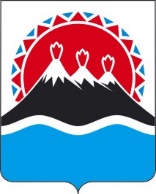 РЕГИОНАЛЬНАЯ СЛУЖБА ПО ТАРИФАМ И ЦЕНАМ КАМЧАТСКОГО КРАЯПОСТАНОВЛЕНИЕ                   г. Петропавловск-КамчатскийВ соответствии с Федеральным законом от 23.11.2009 № 261-ФЗ «Об энергосбережении и о повышении энергетической эффективности и о внесении изменений в отдельные законодательные акты Российской Федерации», постановлением Правительства Российской Федерации от 15.05.2010 № 340 
«О порядке установления требований к программам в области энергосбережения и повышения энергетической эффективности организаций, осуществляющих регулируемые виды деятельности», постановлением Правительства Камчатского края от 19.12.2008 № 424-П «Об утверждении Положения о Региональной службе по тарифам и ценам Камчатского края», протоколом Правления Региональной службы по тарифам и ценам Камчатского края от 27.03.2023 № ХХПОСТАНОВЛЯЮ:Утвердить требования к программе энергосбережения и повышения энергетической эффективности АО «Камчатэнергосервис» (далее – Требования) на 2024–2026 годы, согласно приложению. Признать утратившим силу постановление Региональной службы по тарифам и ценам Камчатского края от 06.04.2020 № 50 «Об утверждении требований к программе энергосбережения и повышения энергетической эффективности АО «Камчатэнергосервис» на 2021–2023 годы».АО «Камчатэнергосервис» привести программу в области энергосбережения и повышения энергетической эффективности (далее – Программа) в соответствие с настоящими Требованиями и предоставить копию Программы в Региональную службу по тарифам и ценам Камчатского края в срок до 01 августа 2023 года.Настоящее постановление вступает в силу с даты его официального опубликования.Требования к программе в области энергосбережения и повышения энергетической эффективности АО «Камчатэнергосервис»Программа энергосбережения и повышения энергетической эффективности (далее - Программа) формируется на бумажном носителе. Программа должна состоять из паспорта по форме согласно приложению № 1 к Требованиям к программе в области энергосбережения и повышения энергетической эффективности АО «Камчатэнергосервис» (далее – Требования), пояснительной записки, целевых показателей в области энергосбережения и повышения энергетической эффективности, достижение которых обеспечивается в ходе реализации Программы согласно приложению 
№ 2 к Требованиям, перечня обязательных мероприятий, основной целью которых является энергосбережение и (или) повышение энергетической эффективности, согласно приложению № 3 к Требованиям.В пояснительной записке указывается:1) полное наименование программы;2) должность, фамилия, имя, отчество (при наличии), подпись должностного лица, утвердившего программу;3) должность, подпись, фамилия, имя, отчество (при наличии) по каждому должностному лицу, с которым согласована программа;4) информация об организации:основные виды деятельности организации;наличие зданий административного и административно-производственного назначения, в том числе сведения об общей площади зданий, общем объеме зданий и отапливаемом объеме зданий;сведения о наличии автотранспорта и спецтехники;сведения о количестве точек приема (поставки) электрической энергии, в том числе данные об их оснащении приборами учета, информация о количестве точек приема (поставки), оснащенных автоматизированной информационной измерительной системой, не оснащенных либо оснащенных с нарушением требований нормативной технической документации;сведения о количестве точек поставки энергетических ресурсов на хозяйственные нужды, в том числе с разделением по видам энергетических ресурсов (электроэнергия, тепловая энергия, газ, холодное и горячее водоснабжение), в том числе данные об их оснащении приборами учета;сведения о потреблении используемых энергетических ресурсов по видам этих энергетических ресурсов;для организаций, осуществляющих деятельность, связанную с передачей и распределением электрической энергии, необходимо указывать показатели баланса электрической энергии, в том числе отпуск электрической энергии (отпуск из сети); потребление электрической энергии; отпуск электрической сети без учета «последней мили» и объема электрической энергии, отпущенной с шин генераторов; отпуск электрической энергии в соответствии с экономическим балансом электрической энергии по уровням напряжения, потери электрической энергии; технологические и нетехнологические потери электрической энергии, в том числе все показатели приводятся по уровням напряжения;5) текущее состояние в области энергосбережения и повышения энергетической эффективности организации;6) информация о достигнутых результатах в области энергосбережения и повышения энергетической эффективности организации за последние 5 лет;7) сравнение показателей деятельности организации с компаниями, достигшими наилучших показателей в аналогичной сфере деятельности, из числа российских и зарубежных компаний;8) экономические показатели программы организации, включающие в себя:затраты организации на программу в натуральном выражении;затраты организации на программу в процентном выражении от инвестиционной программы;источники финансирования программы как на весь период действия, так и по годам;9) изменение уровня потерь энергетических ресурсов при их передаче или изменение потребления энергетических ресурсов для целей осуществления регулируемого вида деятельности в натуральном и денежном выражении по годам периода действия программы;10) изменение расхода энергетических ресурсов на хозяйственные нужды в натуральном выражении и денежном выражении по годам периода действия программы;11) изменение расхода моторного топлива автотранспортом и спецтехникой в натуральном выражении и денежном выражении, с разбивкой по годам действия программы;12) фактические значения целевых показателей программы по годам периода действия программы;13) распределение целевых показателей программы по направлениям деятельности организации в разрезе каждого года, их целевые и фактические значения;14) сведения об увязке результатов реализации программы с вознаграждением сотрудников организации, в том числе через механизм ключевых показателей результативности (далее - КПР) для менеджеров и структурных подразделений по каждому направлению деятельности организации в разрезе каждого года, их целевые и фактические значения;15) перечень мероприятий, технологий, денежных средств, необходимых для реализации мероприятий организации в целях достижения целевых показателей программы;16) механизм мониторинга и контроля за исполнением КПР;17) механизм мониторинга и контроля за исполнением целевых показателей программы;18) иная информация.Целевые показатели в области энергосбережения и повышения энергетической эффективности, достижение которых 
АО «Камчатэнергосервис» обеспечивается в ходе реализации программы 
в области энергосбережения и повышения энергетической эффективностиЦелевые показатели энергосбережения и повышения энергетической эффективности в сфере электроэнергетики (Вилючинский энергорайон):1.2.	Целевые показатели энергосбережения и повышения энергетической эффективности в сфере электроэнергетики (Усть-Большерецкий энергорайон):1.3.	Целевые показатели энергосбережения и повышения энергетической эффективности в сфере электроэнергетики (Мильковский энергорайон):1.4.	Целевые показатели энергосбережения и повышения энергетической эффективности в сфере электроэнергетики (Николаевский и Начикинский район):1.5.	Целевые показатели энергосбережения и повышения энергетической эффективности в сфере электроэнергетики (Ключевской энергорайон):2.1. 	Целевые показатели энергосбережения и повышения энергетической эффективности в сфере теплоснабжения (Вилючинский энергорайон):2.2. 	Целевые показатели энергосбережения и повышения энергетической эффективности в сфере теплоснабжения (Усть-Большерецкий энергорайон):2.3. 	Целевые показатели энергосбережения и повышения энергетической эффективности в сфере теплоснабжения (Мильковский энергорайон):2.4. 	Целевые показатели энергосбережения и повышения энергетической эффективности в сфере теплоснабжения (Николаевский и Начикинский район):2.5. 	Целевые показатели энергосбережения и повышения энергетической эффективности в сфере теплоснабжения (Ключевской энергорайон):3.1. 	Целевые показатели энергосбережения и повышения энергетической эффективности в сфере водоснабжения:3.2. 	Целевые показатели энергосбережения и повышения энергетической эффективности в сфере водоснабжения (Вилючинский энергорайон):3.3. 	Целевые показатели энергосбережения и повышения энергетической эффективности в сфере водоснабжения (Усть-Большерецкий энергорайон):3.4. 	Целевые показатели энергосбережения и повышения энергетической эффективности в сфере водоснабжения (Мильковский энергорайон):3.5. 	Целевые показатели энергосбережения и повышения энергетической эффективности в сфере водоснабжения (Ключевской энергорайон):Перечень обязательных мероприятий, основной целью которых является энергосбережение и (или) повышение энергетической эффективностиПеречень обязательных мероприятий по энергосбережению и повышению энергетической эффективности включает в себя мероприятия:по модернизации оборудования, используемого для выработки электрической энергии, в том числе замене оборудования на оборудование с более высоким коэффициентом полезного действия, внедрение инновационных решений и технологий;по модернизации оборудования, используемого для выработки тепловой энергии, в том числе замене оборудования на оборудование с более высоким коэффициентом полезного действия, внедрение инновационных решений и технологий;по модернизации оборудования, используемого для передачи электрической энергии, внедрение инновационных решений и технологий;по модернизации оборудования, используемого для передачи тепловой энергии, в том числе замене оборудования на оборудование с более высоким коэффициентом полезного действия, внедрение инновационных решений и технологий;по модернизации оборудования, используемого для подъема, очистки и передачи (транспортировки) воды и стоков, в том числе замене оборудования на оборудование с более высоким коэффициентом полезного действия, внедрение инновационных решений и технологий;по внедрению энергосберегающих технологий;по сокращению расхода топлива, используемого на выработку электрической энергии;по сокращению расхода электрической энергии, используемой на собственные нужды при производстве электрической энергии;по сокращению расхода воды, используемой на выработку электрической энергии;по сокращению потерь электрической энергии при её передаче;по сокращению потерь тепловой энергии при её передаче;по сокращению потерь воды при ее подъеме, передаче (транспортировке);по модернизации оборудования, в том числе внедрение инновационных решений и технологий;по сокращению расхода электрической энергии, используемой при подъеме, очистке, передаче (транспортировке) воды и стоков;направленные на снижение потребления энергетических ресурсов на собственные нужды при осуществлении регулируемых видов деятельности;по проведению энергетических обследований зданий, строений, сооружений производственного или непроизводственного назначения, энергетического оборудования, технологического процесса;по демонтажу, замене, модернизации, реконструкции объектов, имеющих низкую энергетическую эффективность;Перечисленные мероприятия должны быть выполнены в сроки, предусмотренные производственными, инвестиционными программами, программами в области энергосбережения и повышения энергетической эффективности организаций, осуществляющих регулируемые виды деятельности.[Дата регистрации]№[Номер документа]Об утверждении требований к программе энергосбережения и повышения энергетической эффективности АО «Камчатэнергосервис» на 2024 - 2026 годы Временно исполняющий обязанности руководителя[горизонтальный штамп подписи 1]В.А. ГубинскийПриложение к постановлению Региональной службы по тарифам и ценам Камчатского края от [Дата регистрации] № [Номер документа]«Приложение № 2 к Требованиям к программе в области энергосбережения и повышения энергетической эффективности
АО «Камчатэнергосервис»№ п/пНаименование показателяЕд. изм.2024год2025год2026 год1236781.Снижение удельного расхода условного топлива на выработку электрической энергии 
(к предыдущему периоду)%1112.Снижение относительной величины потерь электрической энергии при передаче
(к предыдущему периоду)% от отпуска в сеть0,0150,0150,0153.Оснащенность зданий, строений, сооружений, находящихся в собственности, приборами учета: 3.электрической энергии%1001001004.Снижение расходов энергетических ресурсов в зданиях, строениях и сооружениях административного, бытового и хозяйственного назначения, эксплуатируемых организацией при осуществлении регулируемого вида деятельности4.электрическая энергия% (к предыдущему периоду)1115.Использование регулируемыми организациями осветительных устройств с использованием светодиодов5.электрическая энергия% (общего объема используемых осветительных устройств)757575№ п/пНаименование показателяЕд. изм.2024год2025год2026 год1236781.Снижение удельного расхода условного топлива на выработку электрической энергии 
(к предыдущему периоду)%1112.Снижение относительной величины потерь электрической энергии при передаче
(к предыдущему периоду)% от отпуска в сеть0,0150,0150,0153.Оснащенность зданий, строений, сооружений, находящихся в собственности, приборами учета: 3.электрической энергии%1001001004.Снижение расходов энергетических ресурсов в зданиях, строениях и сооружениях административного, бытового и хозяйственного назначения, эксплуатируемых организацией при осуществлении регулируемого вида деятельности4.электрическая энергия% (к предыдущему периоду)1115.Использование регулируемыми организациями осветительных устройств с использованием светодиодов5.электрическая энергия% (общего объема используемых осветительных устройств)757575№ п/пНаименование показателяЕд. изм.2024год2025год2026 год1236781.Снижение удельного расхода условного топлива на выработку электрической энергии 
(к предыдущему периоду)%1112.Снижение относительной величины потерь электрической энергии при передаче
(к предыдущему периоду)% от отпуска в сеть0,0150,0150,0153.Оснащенность зданий, строений, сооружений, находящихся в собственности, приборами учета: 3.электрической энергии%1001001004.Снижение расходов энергетических ресурсов в зданиях, строениях и сооружениях административного, бытового и хозяйственного назначения, эксплуатируемых организацией при осуществлении регулируемого вида деятельности4.электрическая энергия% (к предыдущему периоду)1115.Использование регулируемыми организациями осветительных устройств с использованием светодиодов5.электрическая энергия% (общего объема используемых осветительных устройств)757575№ п/пНаименование показателяЕд. изм.2024год2025год2026 год1236781.Снижение удельного расхода условного топлива на выработку электрической энергии 
(к предыдущему периоду)%1112.Снижение относительной величины потерь электрической энергии при передаче
(к предыдущему периоду)% от отпуска в сеть0,0150,0150,0153.Оснащенность зданий, строений, сооружений, находящихся в собственности, приборами учета: 3.электрической энергии%1001001004.Снижение расходов энергетических ресурсов в зданиях, строениях и сооружениях административного, бытового и хозяйственного назначения, эксплуатируемых организацией при осуществлении регулируемого вида деятельности4.электрическая энергия% (к предыдущему периоду)1115.Использование регулируемыми организациями осветительных устройств с использованием светодиодов5.электрическая энергия% (общего объема используемых осветительных устройств)757575№ п/пНаименование показателяЕд. изм.2024год2025год2026 год1236781.Снижение удельного расхода условного топлива на выработку электрической энергии 
(к предыдущему периоду)%1112.Снижение относительной величины потерь электрической энергии при передаче
(к предыдущему периоду)% от отпуска в сеть0,0150,0150,0153.Оснащенность зданий, строений, сооружений, находящихся в собственности, приборами учета: 3.электрической энергии%1001001004.Снижение расходов энергетических ресурсов в зданиях, строениях и сооружениях административного, бытового и хозяйственного назначения, эксплуатируемых организацией при осуществлении регулируемого вида деятельности4.электрическая энергия% (к предыдущему периоду)1115.Использование регулируемыми организациями осветительных устройств с использованием светодиодов5.электрическая энергия% (общего объема используемых осветительных устройств)757575№ п/пНаименование показателяЕд. изм.2024год2025год2026 год1236781.Использование регулируемыми организациями осветительных устройств с использованием светодиодов% (общего объема используемых осветительных устройств)7575752.Оснащенность зданий, строений, сооружений, находящихся в собственности, приборами учета:2.тепловой энергии%100100100№ п/пНаименование показателяЕд. изм.2024год2025год2026 год1236781.Использование регулируемыми организациями осветительных устройств с использованием светодиодов% (общего объема используемых осветительных устройств)7575752.Оснащенность зданий, строений, сооружений, находящихся в собственности, приборами учета:2.тепловой энергии%100100100№ п/пНаименование показателяЕд. изм.2024год2025год2026 год1236781.Использование регулируемыми организациями осветительных устройств с использованием светодиодов% (общего объема используемых осветительных устройств)7575752.Оснащенность зданий, строений, сооружений, находящихся в собственности, приборами учета:2.тепловой энергии%100100100№ п/пНаименование показателяЕд. изм.2024год2025год2026 год1236781.Использование регулируемыми организациями осветительных устройств с использованием светодиодов% (общего объема используемых осветительных устройств)7575752.Оснащенность зданий, строений, сооружений, находящихся в собственности, приборами учета:2.тепловой энергии%100100100№ п/пНаименование показателяЕд. изм.2024год2025год2026 год1236781.Использование регулируемыми организациями осветительных устройств с использованием светодиодов% (общего объема используемых осветительных устройств)7575752.Оснащенность зданий, строений, сооружений, находящихся в собственности, приборами учета:2.тепловой энергии%100100100№ п/пНаименование показателя Ед. изм.2024год2025год2026 год1236781Снижение относительной величины потерь воды при ее передаче (транспортировке) (к предыдущему периоду)% от отпуска в сеть0,4960,4960,4962Снижение удельного расхода электроэнергии, используемой при подъеме, передаче (транспортировке) и очистке воды (к предыдущему периоду)%0,9310,9310,9313.Оснащенность зданий, строений, сооружений, находящихся в собственности, приборами учета: 3.холодной и горячей воды%1001001003.Вода%( к предыдущему периоду)1114.Использование регулируемыми организациями осветительных устройств с использованием светодиодов% (общего объема используемых осветительных устройств)757575№ п/пНаименование показателя Ед. изм.2024год2025год2026 год1236781Снижение относительной величины потерь воды при ее передаче (транспортировке) (к предыдущему периоду)% от отпуска в сеть0,4960,4960,4962Снижение удельного расхода электроэнергии, используемой при подъеме, передаче (транспортировке) и очистке воды (к предыдущему периоду)%0,9310,9310,9313.Оснащенность зданий, строений, сооружений, находящихся в собственности, приборами учета: 3.холодной и горячей воды%1001001003.Вода%( к предыдущему периоду)1114.Использование регулируемыми организациями осветительных устройств с использованием светодиодов% (общего объема используемых осветительных устройств)757575№ п/пНаименование показателя Ед. изм.2024год2025год2026 год1236781Снижение относительной величины потерь воды при ее передаче (транспортировке) (к предыдущему периоду)% от отпуска в сеть0,4960,4960,4962Снижение удельного расхода электроэнергии, используемой при подъеме, передаче (транспортировке) и очистке воды (к предыдущему периоду)%0,9310,9310,9313.Оснащенность зданий, строений, сооружений, находящихся в собственности, приборами учета: 3.холодной и горячей воды%1001001003.Вода%( к предыдущему периоду)1114.Использование регулируемыми организациями осветительных устройств с использованием светодиодов% (общего объема используемых осветительных устройств)757575№ п/пНаименование показателя Ед. изм.2024год2025год2026 год1236781Снижение относительной величины потерь воды при ее передаче (транспортировке) (к предыдущему периоду)% от отпуска в сеть0,4960,4960,4962Снижение удельного расхода электроэнергии, используемой при подъеме, передаче (транспортировке) и очистке воды (к предыдущему периоду)%0,9310,9310,9313.Оснащенность зданий, строений, сооружений, находящихся в собственности, приборами учета: 3.холодной и горячей воды%1001001003.Вода%( к предыдущему периоду)1114.Использование регулируемыми организациями осветительных устройств с использованием светодиодов% (общего объема используемых осветительных устройств)757575№ п/пНаименование показателя Ед. изм.2024год2025год2026 год1236781Снижение относительной величины потерь воды при ее передаче (транспортировке) (к предыдущему периоду)% от отпуска в сеть0,4960,4960,4962Снижение удельного расхода электроэнергии, используемой при подъеме, передаче (транспортировке) и очистке воды (к предыдущему периоду)%0,9310,9310,9313.Оснащенность зданий, строений, сооружений, находящихся в собственности, приборами учета: 3.холодной и горячей воды%1001001003.Вода%( к предыдущему периоду)1114.Использование регулируемыми организациями осветительных устройств с использованием светодиодов% (общего объема используемых осветительных устройств)757575Приложение № 3 к Требованиям к программе в области энергосбережения и повышения энергетической эффективности  
АО «Камчатэнергосервис»